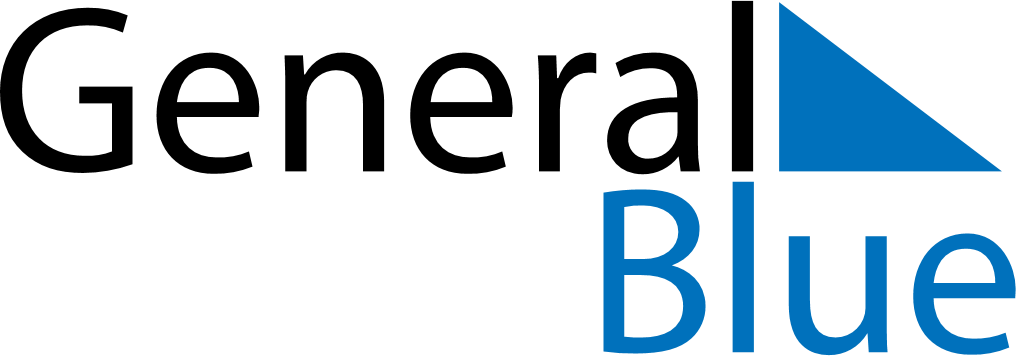 Weekly CalendarAugust 9, 2021 - August 15, 2021Weekly CalendarAugust 9, 2021 - August 15, 2021Weekly CalendarAugust 9, 2021 - August 15, 2021Weekly CalendarAugust 9, 2021 - August 15, 2021Weekly CalendarAugust 9, 2021 - August 15, 2021Weekly CalendarAugust 9, 2021 - August 15, 2021MONDAYAug 09TUESDAYAug 10WEDNESDAYAug 11THURSDAYAug 12FRIDAYAug 13SATURDAYAug 14SUNDAYAug 15